REGULAMIN PÓŁKOLONII LETNICH 2021 r.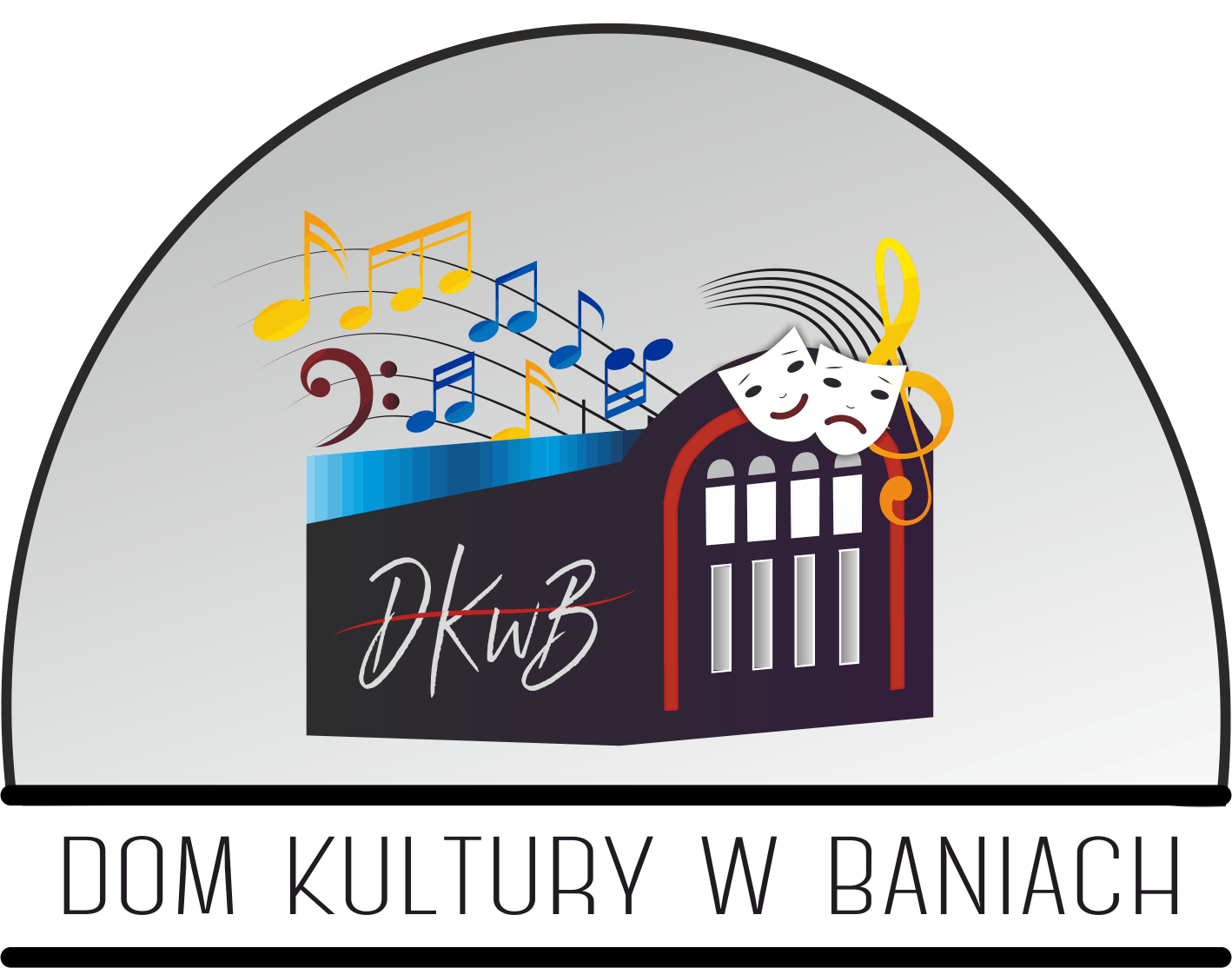 W DOMU KULTURY W BANIACH#DźwignijKulturę!I. ORGANIZACJA:Organizatorem półkolonii jest Dom Kultury w Baniach (DKwB), ul. Skośna 7, 74-110 Banie. Organizator zapewnia półkolonie dla uczestników z terenu Gminy Banie. Półkolonia polega na organizacji zajęć różnotematycznych, rozwijających, plastycznych, sportowo-rekreacyjnych, zabaw integracyjnych oraz warsztatów, wycieczek.Nazwa półkolonii Domu Kultury w Baniach to #DźwignijKulturę!Organizator zapewnia bezpieczny pobyt uczestnika na półkoloniach, podział na grupy, bez gromadzenia się w jednym miejscu.Organizator wprowadza dodatkowe zabezpieczenia zmniejszające ryzyko zakażenia uczestników półkolonii: dezynfekcja rąk, częste mycie rąk, dezynfekcja powierzchni dotykowych, środków higieny.Organizator zapewnia wyodrębnioną strefę wypoczynku, zapewniającą ograniczenie kontaktu z osobami niebędącymi uczestnikami półkolonii.Organizator zapewnia stałą dostępność mydła, płynu dezynfekcyjnego oraz wody do użytkowania na terenie obiektu, a w pomieszczeniach sanitarnych wywiesza informację o sposobie prawidłowego mycia i dezynfekcji rąk. Zapewnia sprzęt i środki niezbędne do zachowania czystości.Organizator w razie wystąpienia objawów jakiejkolwiek choroby, umożliwia natychmiastowe odizolowanie uczestnika wypoczynku i powiadomienie rodziców.Organizator zastrzega sobie prawo do zmian w harmonogramie oraz odwołania półkolonii w przypadku wznowienia obostrzeń związanych z pandemią Covid19.Organizator w przypadku wyjazdu uczestnika na wycieczkę, może pobierać opłaty od rodziców.Organizator w przypadku wyjazdu na wycieczkę, może żądać od rodzica dodatkowej karty uczestnika wycieczki.Organizator zastrzega sobie prawo do podziału półkolonii na dwa turnusy w przypadku dużej liczby zgłoszeń uczestników. Organizator zastrzega sobie  prawo do pomiaru temperatury uczestnikom oraz wychowawcom półkolonii.II. WARUNKI UCZESTNICTWA:Uczestnikami wypoczynku mogą być dzieci od 7 lat do 15  lat. Zapisy na półkolonie odbywają się do 18 czerwca 2021 r.Zgłoszenia przyjmowane są drogą mailową p.witek@dkbanie.pl lub osobiście w biurze Domu Kultury w Baniach poprzez kartę uczestnika.Podstawą do zakwalifikowania uczestnika jest obowiązkowe wypełnienie karty zgłoszeniowej, jej podpisanie oraz zapoznaniem się z regulaminem. Liczba uczestników jest ograniczona i liczy się pierwszeństwo zgłoszenia na karcie uczestnika. W przypadku, kiedy uczestnik nie dostarczy lub nie uzupełni karty zgłoszeniowej w terminie do 18.06.2021 r., organizator zastrzega sobie prawo do odmowy przyjęcia na półkolonię.6.   Uczestnicy półkolonii przebywają pod opieką wychowawców od godz. 9.45   do godz. 14.00(z zastrzeżeniem do możliwości zmian godzin w wyjątkowych sytuacjach np. wyjazd, rozkład dowozów itd.).7.  Osoby, które przyprowadzają dziecko do obiektu muszą być zdrowe, nie mieć objawów infekcji lub choroby zakaźnej, nie zamieszkiwać z osobą przebywającą na kwarantannie lub w izolacji w warunkach domowych, w okresie 14 dni przed rozpoczęciem wypoczynku.8.  Rodzice przyprowadzają dziecko na półkolonię, nie wchodząc do środka obiektu Domu Kultury w Baniach. 9.   Rodzice odbierają dziecko do godz. 14:00.10. Rodzice mają obowiązek poinformować organizatora, kierownika półkolonii jeśli dziecko choruje na chorobę przewlekłą, mogącą narazić je na cięższy przebieg zakażenia, na etapie zgłaszania udziału w wypoczynku w karcie kwalifikacyjnej uczestnika wypoczynku.11. Rodzice mają obowiązek powiadomić wychowawcę lub kierownika półkolonii telefonicznie lub osobiście, o wcześniejszym wyjściu/odebraniu dziecka z półkolonii.12. Rodzice poświadczają, że uczestnik półkolonii – dziecko, jest przygotowane przez rodziców do stosowania się do wytycznych i regulaminu uczestnictwa związanych z zachowaniem dystansu społecznego co najmniej 2 metra, oraz przestrzeganiem wzmożonych zasad higieny.13. Uczestnik półkolonii powinien być zdrowy, o czym poświadczają rodzice dziecka w pisemnym oświadczeniu o braku infekcji, oraz objawów chorobowych sugerujących chorobę zakaźną.14. Uczestnicy półkolonii powinni być zaopatrzeni codziennie przez rodziców w osłony na usta i nos, oraz niezbędne środki higieny.15. Za bezpieczeństwo w drodze dziecka do placówki i powrót do domu odpowiadają rodzice, a nie organizator. Dzieci są odbierane z placówki wyłącznie przez osoby wskazane w oświadczeniu „o powrocie dziecka do domu” zawartym w karcie uczestnika.16.  W przypadku samodzielnego powrotu dziecka do domu rodzice/opiekunowie są zobowiązani podpisać oświadczenie zawarte w karcie kwalifikacyjnej.17.  Organizator półkolonii może zapewnić posiłek w postaci drugiego śniadania oraz napoju. 18.  W przypadku, kiedy dziecko nie może z ważnych powodów tj. wizyta u lekarza, wyjazd na wypoczynek lub wydarzenie rodzinne uczestniczyć w półkolonii, rodzic ma obowiązek minimum dzień wcześniej powiadomić organizatora o nieobecności dziecka.19.  Organizator prowadzi listę rezerwową uczestników, w przypadku zwolnienia miejsca osoba zostanie powiadomiona telefonicznie o możliwości wzięcia udziału w półkolonii.20.  Należy ograniczyć w obiekcie/obozowisku przebywanie osób z zewnątrz do niezbędnego minimum (z zachowaniem zasad reżimu sanitarnego: m.in. zakrywanie ust i nosa przy pomocy maseczki, stosowanie rękawiczek jednorazowych lub dezynfekcja rąk, dopuszczanie tylko osób zdrowych).      III. OBOWIĄZKI UCZESTNIKA:Uczestnicy półkolonii mają prawo do: spokojnego, bezpiecznego wypoczynku;uczestniczenia we wszystkich zajęciach i wycieczkach organizowanych podczas wypoczynku;korzystania ze wszystkich materiałów i sprzętów niezbędnych do realizacji programu półkolonii;wnoszenia próśb i skarg. Samowolne oddalenie się od wychowawców, niezdyscyplinowanie, niewykonywanie poleceń wychowawców, nieprzestrzeganie regulaminu będzie karane upomnieniem, naganą a w ostateczności wykluczeniem uczestnika z udziału w półkoloniach. Organizatorzy zastrzegają sobie prawo do skreślenia dziecka z listy uczestników półkolonii w przypadku rażącego łamania zasad uczestnictwa w półkoloniach. Uczestnik półkolonii szanuje starszych ludzi, swoich wychowawców oraz wszystkie dzieci. Uczestnik półkolonii nie używa niecenzuralnych słów.Organizator wypoczynku nie ponosi odpowiedzialności za rzeczy osobiste przynoszone                    i zagubione podczas wypoczynku np. portfel, odzież, telefon komórkowy. Uczestnik po złożeniu karty w DKwB zobowiązuje się do wzięcia udziału we wszystkich zajęciach w okresie od 05.07 – 16.07. 2021 r. Nie dotyczy choroby, wyjazdu do lekarza, ważne uroczystości itp.       IV. INFORMACJE OGÓLNEKarty do pobrania i regulamin półkolonii letnich 2021 znajduje się na stronie internetowej www.dkbanie.pl (zakładka - aktualności).Transport uczestników:Dojazd na miejsce wypoczynku (kolonie, obóz) powinien odbywać się w formie dojazdu własnego lub transportem zorganizowanym (także transportem publicznym) zgodnie z obowiązującymi przepisami rozporządzenia Rady Ministrów. w sprawie ustanowienia określonych ograniczeń, nakazów i zakazów w związku z wystąpieniem stanu epidemiiPostój w trakcie transportu powinien być zapewniony w miejscach gwarantujących ograniczony do minimum kontakt z osobami trzecimi.Zbiórka przed wyjazdem powinna być zorganizowana w miejscu zapewniającym przestrzeń dla zachowania dystansu. Rodzice odprowadzający dzieci nie powinni wchodzić do autokaru.